#343 Brayan Josue Hernandez Perez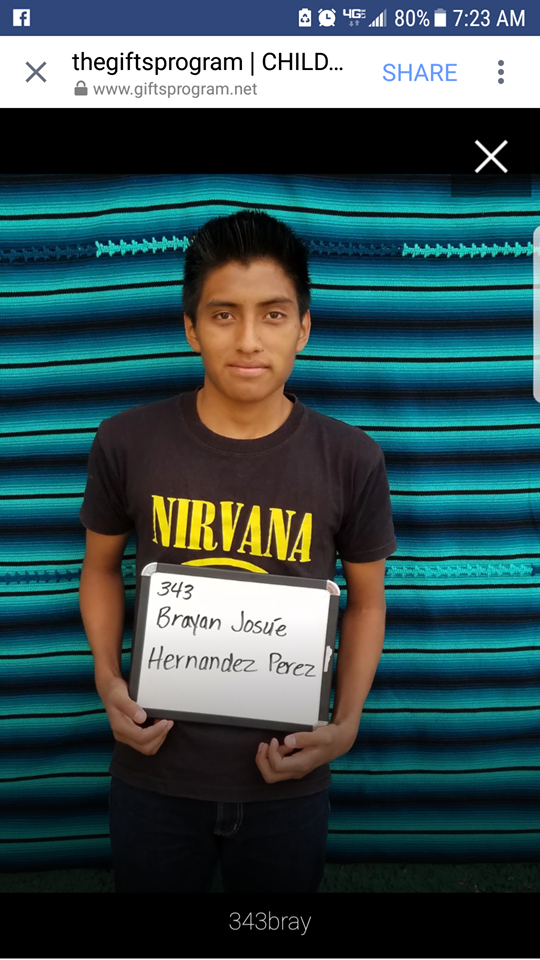 